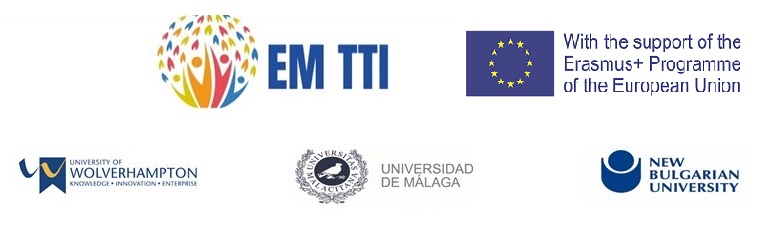 DECLARATION OF HONOUR[Only for applicants of partner country nationality]I, the undersigned, certify that:⬀ I have not lived nor have carried out my main activity (studies, work, etc) for more than a total of 12 months over the last five years* in the European Union,  North Macedonia, Iceland, Liechtenstein, Norway or Turkey and Serbia;⬀ I have lived / have carried out my main activity (studies, work, etc) for more than a total of 12 months over the last five years* in the European Union,  North Macedonia, Iceland, Liechtenstein, Norway or Turkey and Serbia;* 5 years previous to the date of the closure of applicationsFull name of applicant (as shown in passport ----------------------------------------------------Place and date:		  	                         ---------------------------------------------------[e.g. Wolverhampton, UK, 01 January 2020] Signature of applicant:		  		    -------------------------------------------------- PERIOD SPENT IN PROGRAMME COUNTRY IN THE LAST 5 YEARS*[Only for applicants of partner country nationality]Please provide in the form below information related to any stay within the European Union, North Macedonia, Iceland, Liechtenstein, Norway or Turkey and Serbia.This includes dates and purpose of your visit, for example tourism (for more than a month only), studies, work experience etc.* 5 years previous to the date of the closure of applications[Please continue on a more pages if required]Dates: from/toTotal number of dates including entry and exit datesE.g.01 Jan 2015 - 01 July 201531+28+31+30+31+30+1 = 182 daysCountryPurposeE.g.Studying in AustriaUniversity of Vienna, in Vienna1.1.1.1.2.2.2.2.3.3.3.3.4.4.4.4.5.5.5.5.6. 6. 6. 6. 7. 7. 7. 7. 